21st IG Meeting. South Gas Regional Initiative27th February 2013, from 10:30 h to 14:00 hCNE premises, Alcalá 47 - 28014 Madrid, Spain         Banco de España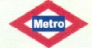 DRAFT AGENDAOpeningWelcomeApproval of the agenda and minutes from the last meeting (for approval)Capacity Allocation Mechanism harmonisation (CAM)Draft CAM Roadmap in the Region (for information by Regulators)CAM between Spain and Portugal: next auction (for information by TSOs)Congestion Management Procedures (CMP)Draft CMP Roadmap in the SGRI (for information by TSOs)Investment Update on PCI Identification (for information by NRAs)2013 Gas Regional Investment Plan (GRIP) (for information by TSOs)AOB and next meetings (for discussion)